From Bottom to Top1 Bottom CaseCaliperUSB to USB cablesUSB to jack type M Barrel 5V DC power supply (spare cable for the network switch)D-Link Network switch empty box (the switch is in Peli Case 2).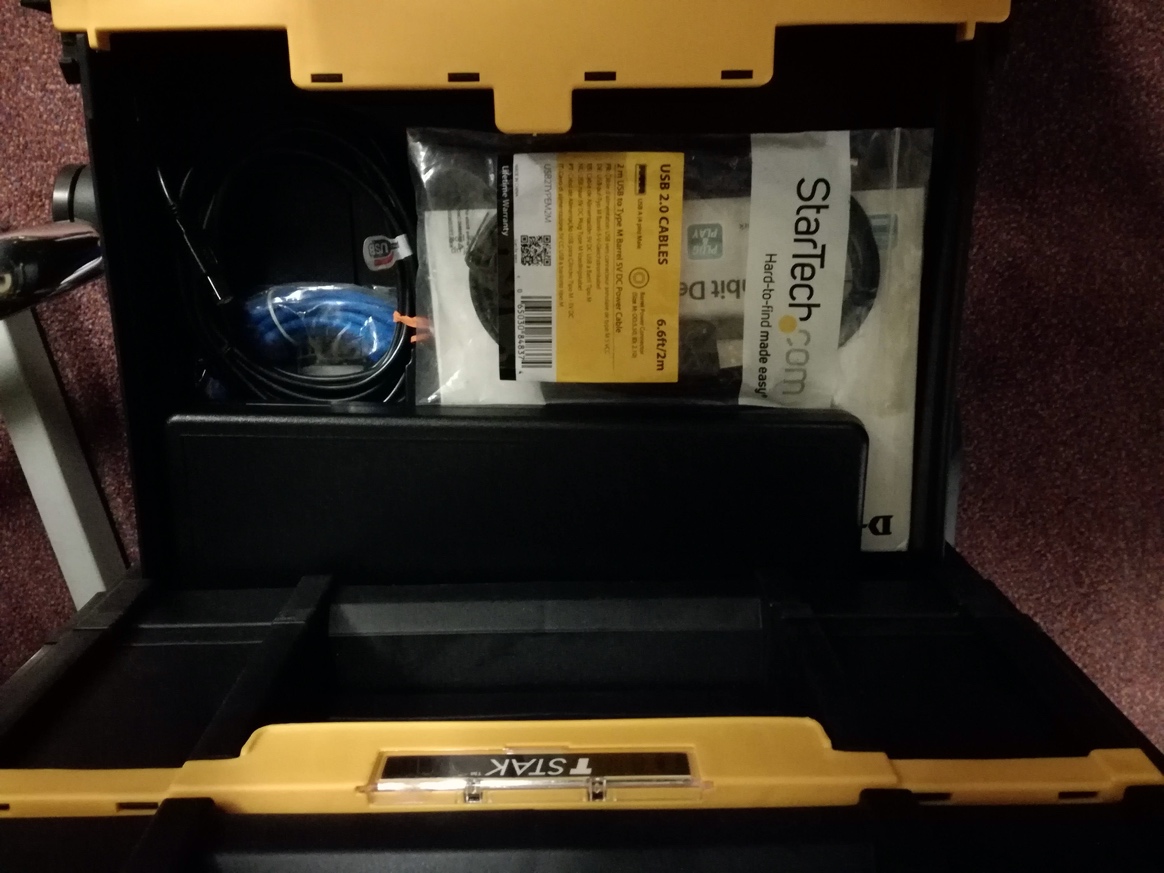 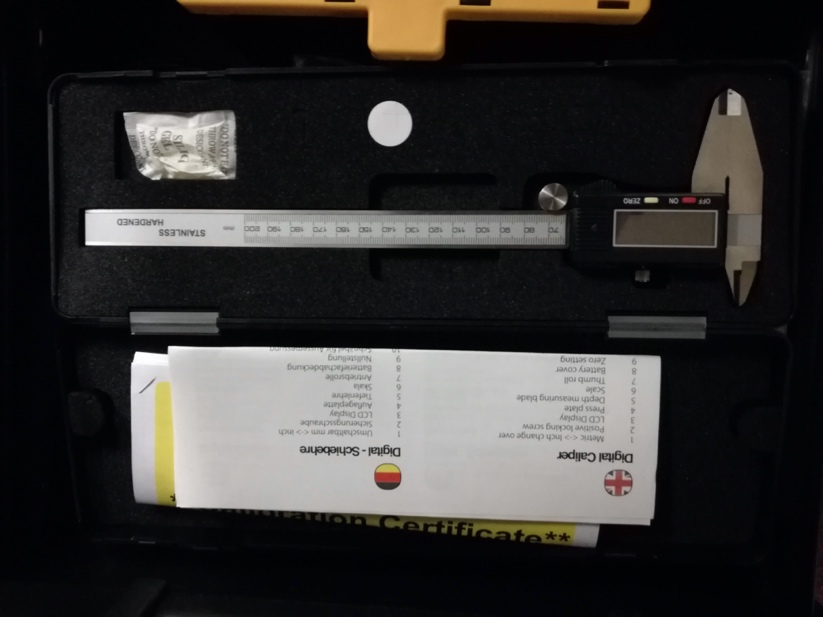 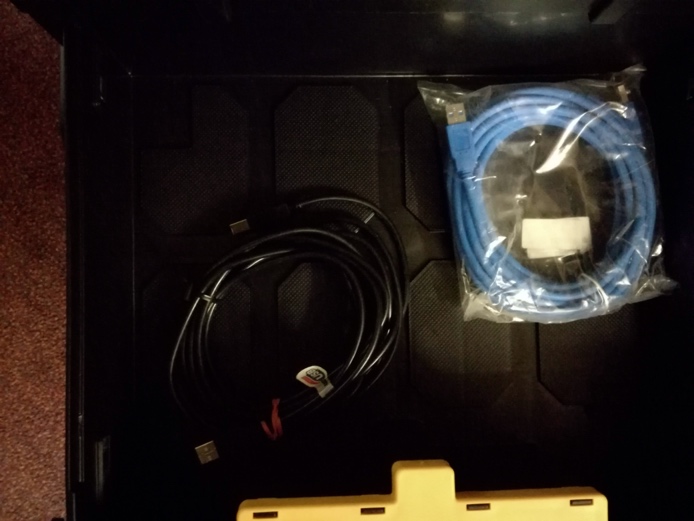 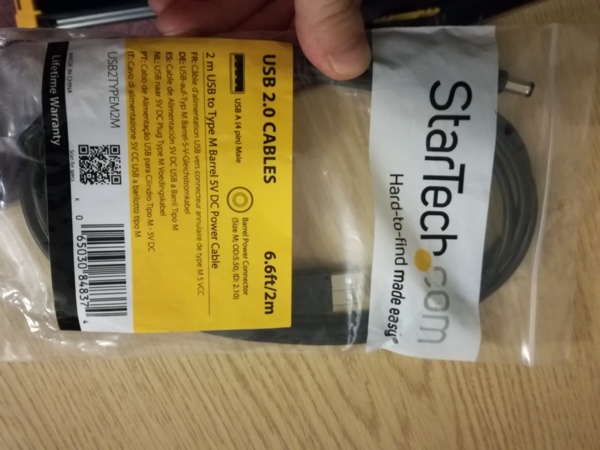 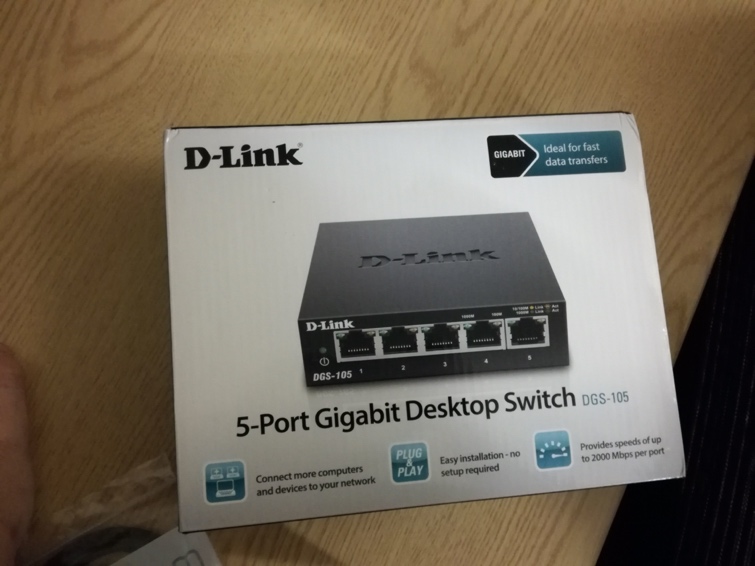 2.- PMT- Silicone Optical grease- Scintillator cleaning wipes and liquid cleaner (isopropane?)- black tape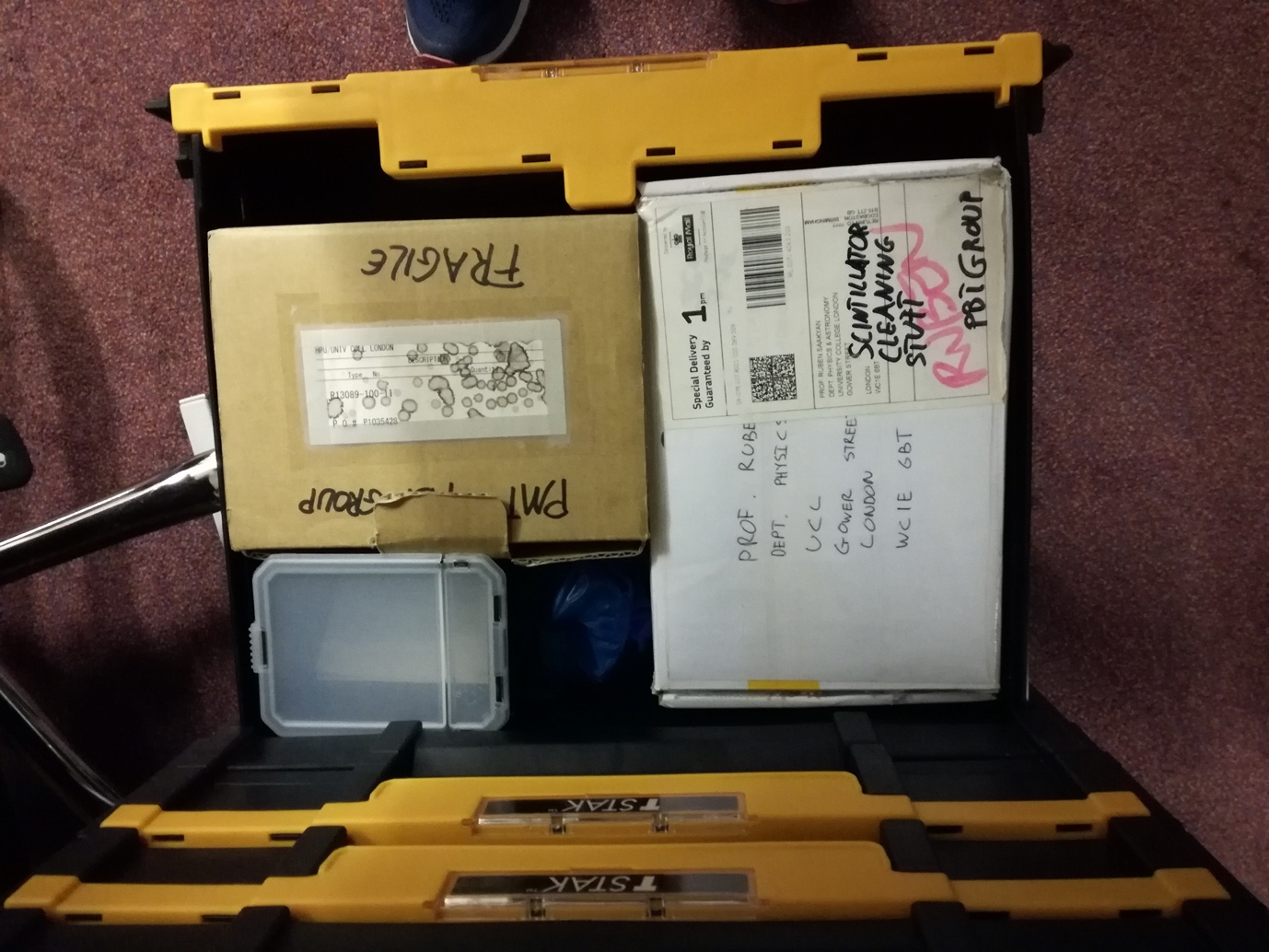 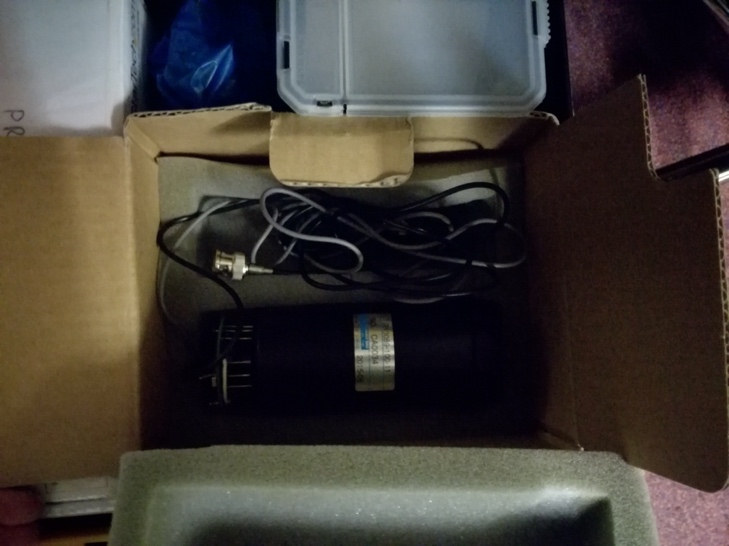 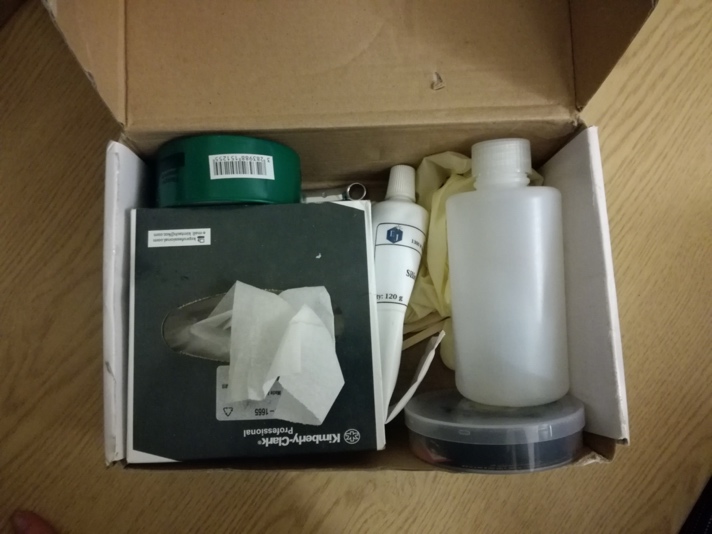 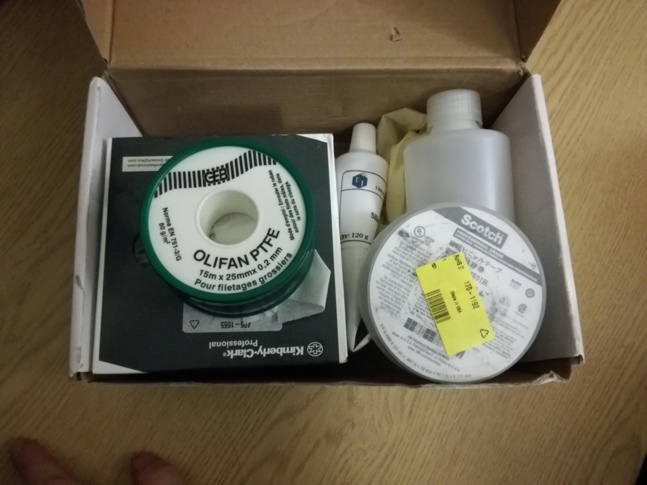 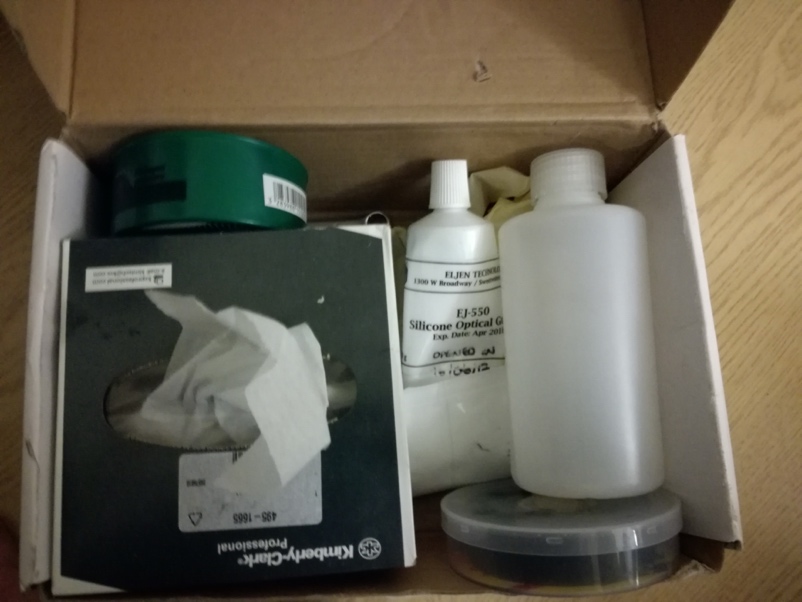 3.-SMA to SMA long and short robust cables-BNC to BNC cable-BNC to MCX cables for the CAEN digitiser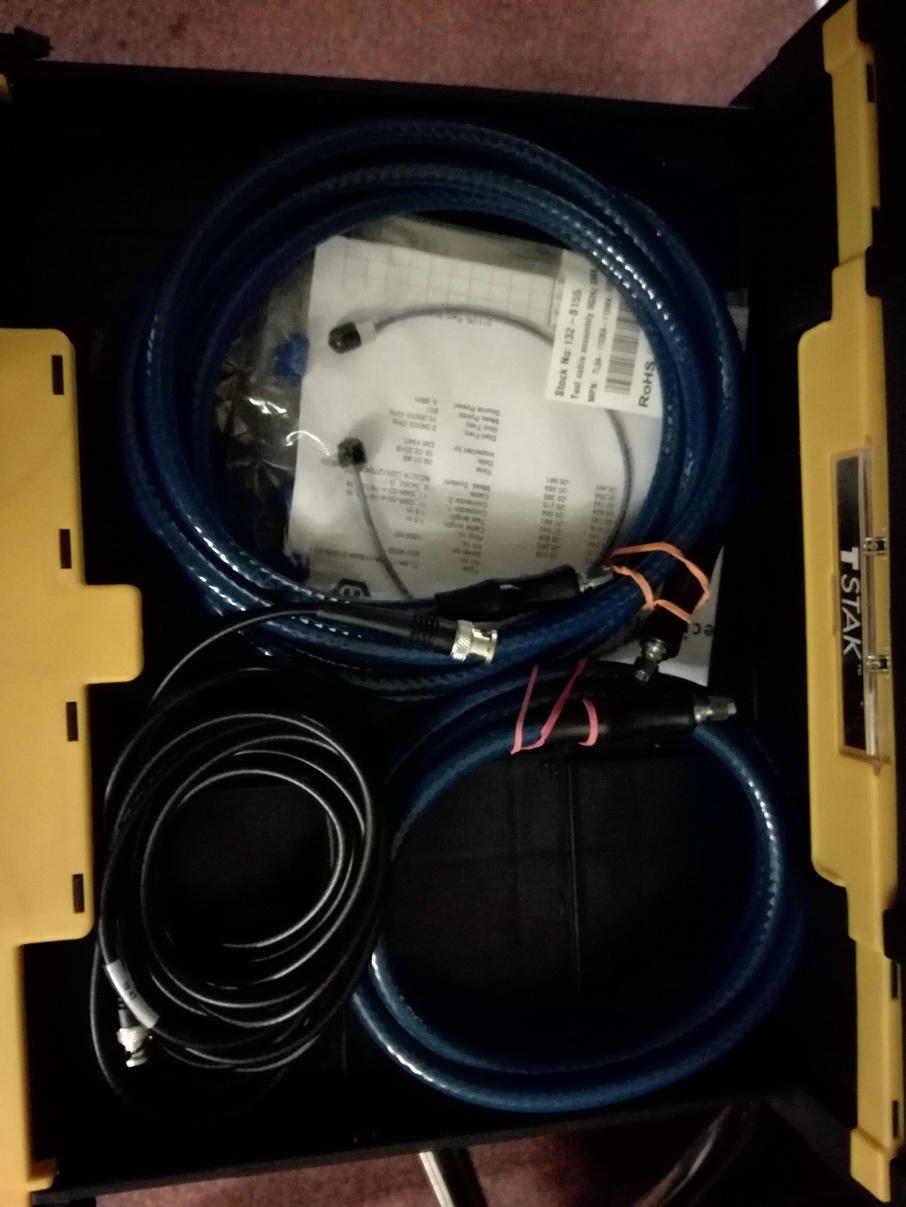 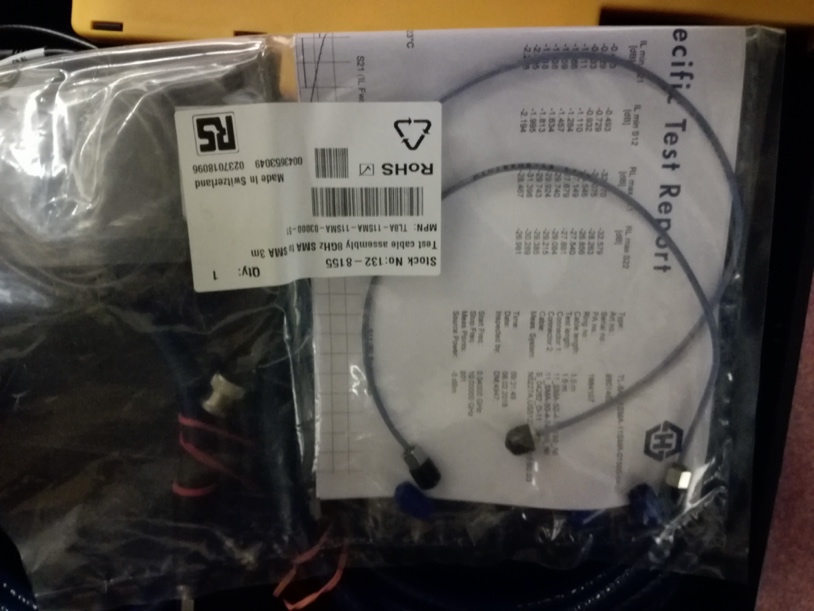 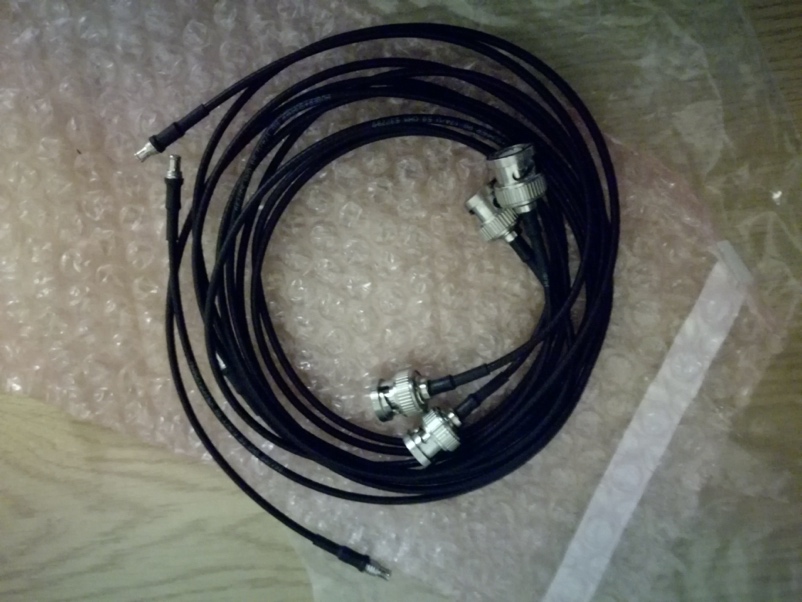 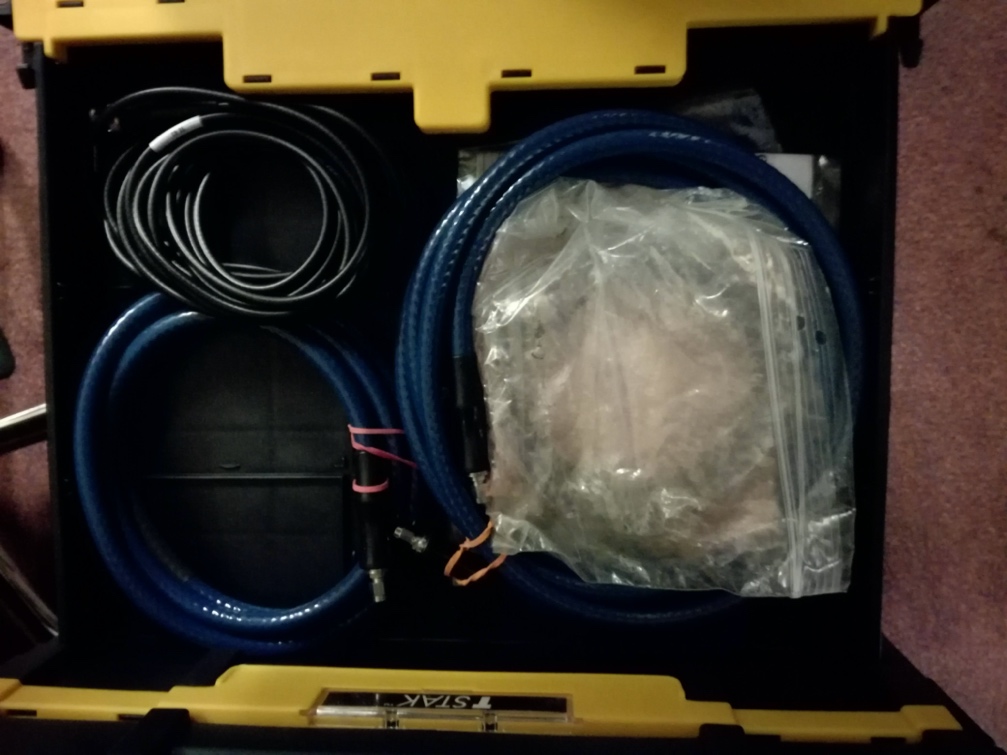 4.Wera Tools: screwdrivers set , blade and L keys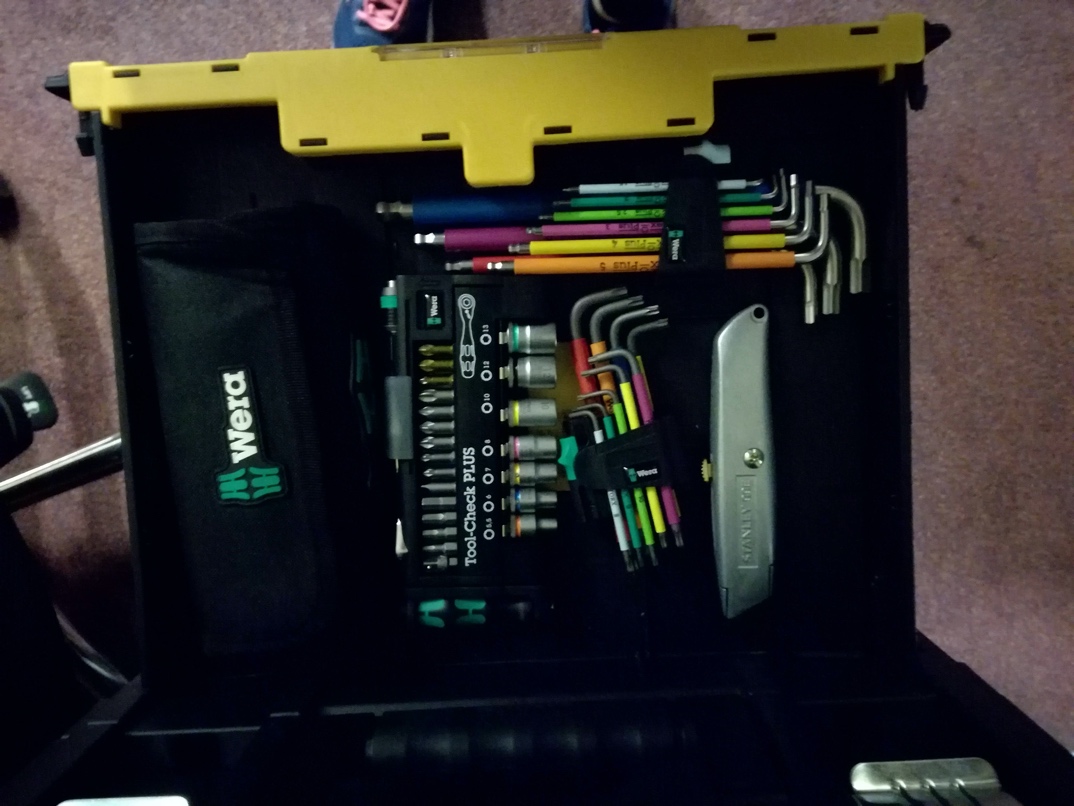 5.Scintillatorsdifferent sizes. Additional scintillator sheets are on my desk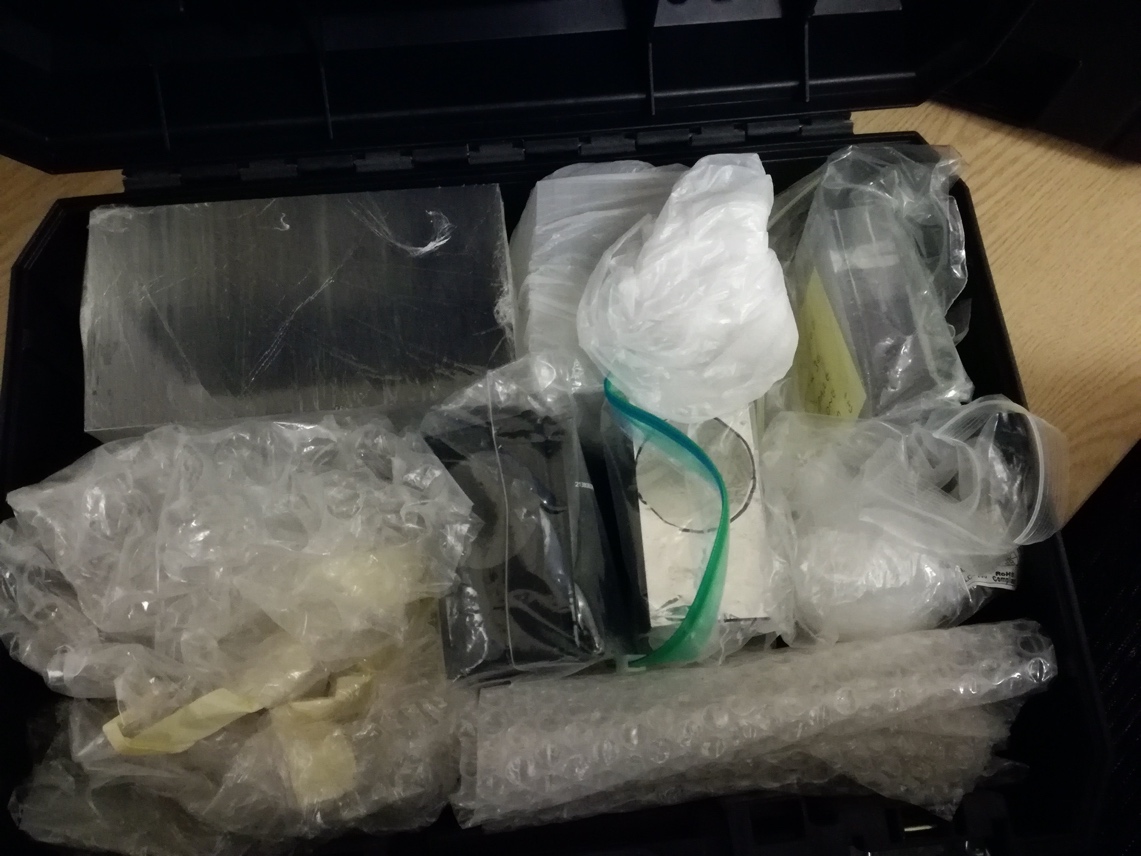 6BNC, SMA, and  SHV patch panel 1 Power strip: USB and Universal socketsMains power cableEthernet cables1 box containing: DC-4200 MHz Signal Splitter, SMA connectors, BNC to SMA connectors and SMA to MCX adaptor. Spanner for SMA connectors.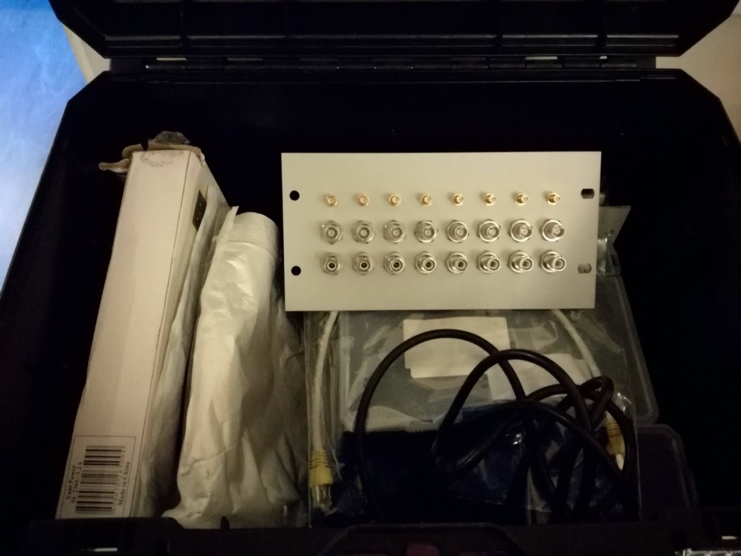 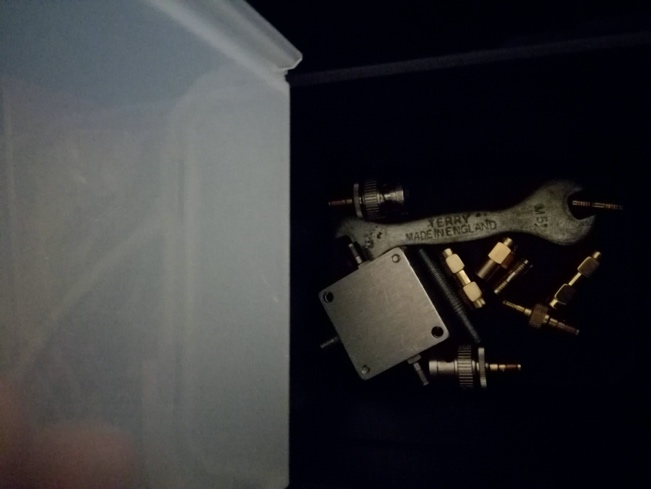 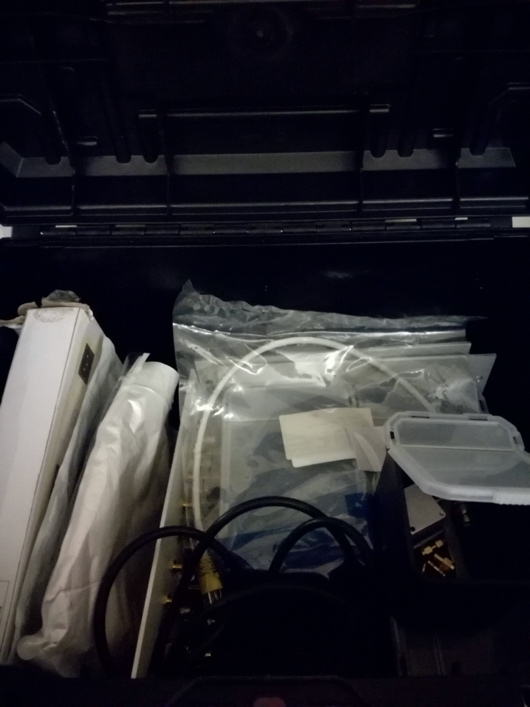 7-ISDI CMOS sensor- sensor enclosure screws and washers- Camera Link Cable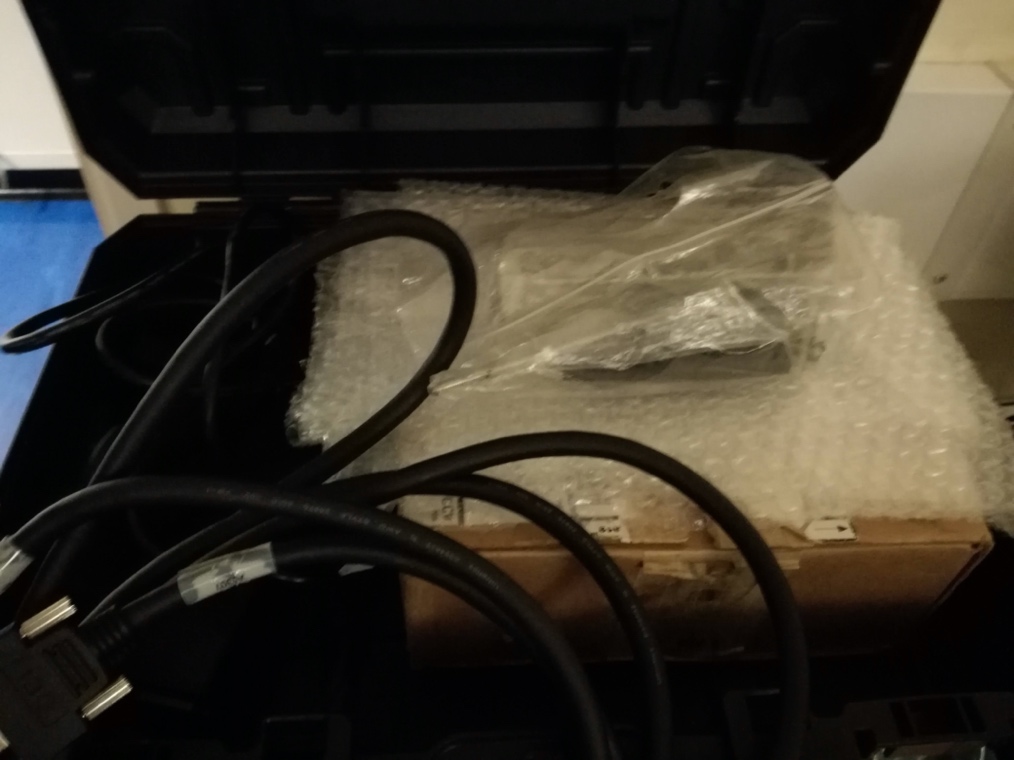 8 Top containerBNC, SMA, and MCX  connectorsUSB sockets for the parch panelTape Measure Photodiodes and LEDs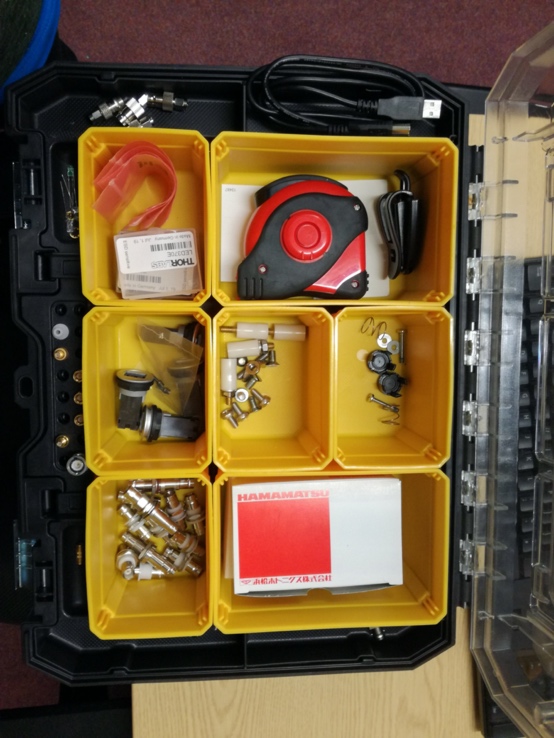 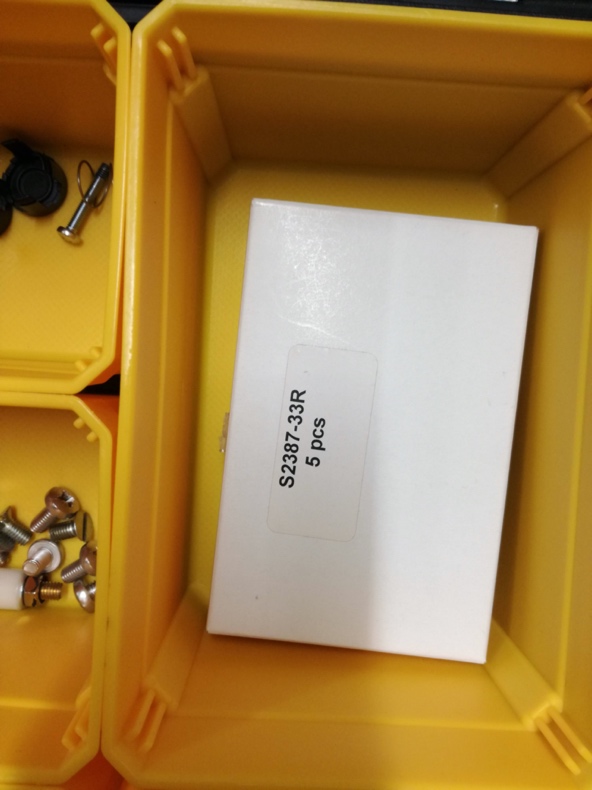 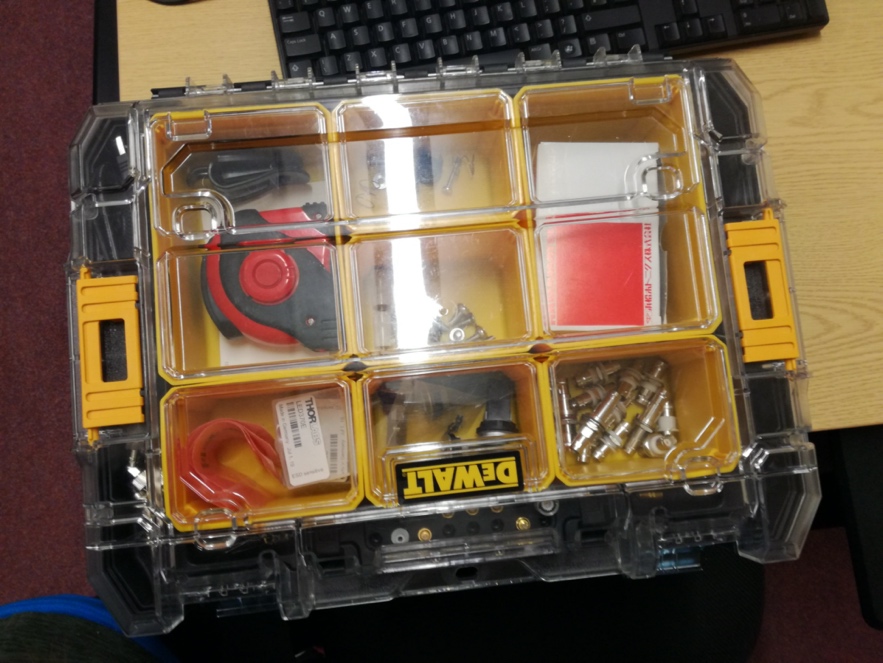 